Motie Gemeenteraad 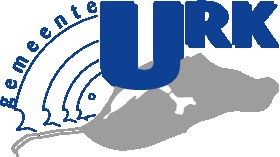 Onderwerp: GarnalenvisserijDe gemeenteraad van Urk, in vergadering bijeen op donderdag 23 februari 2023; Kennis genomen hebbende van: Het besluit van de minister van Natuur en Stikstof om gedurende de periode 1 januari tot en met 30 september 2023 de uitoefening van de garnalenvisserij in Natura 2000-gebieden te gedogen; De motivering van de minister dat de aanschaf, installatie en certificering van katalysatoren nog enige tijd in beslag zal nemen, waardoor er niet meteen kan worden voldaan aan de stikstof vereisten in de nog te verlenen vergunning Wet Natuurbescherming; Het gegeven dat de subsidieregeling voor de aanschaf van een katalysator nog maar pas is opengesteld; De verklaring van de minister dat gezien de overige aangeleverde ontvankelijke en complete documenten er sprake is van zicht op legalisatie (vergunningverlening); Het feit dat dertien natuurorganisaties niet op stikstofgronden, maar op ecologische gronden (bodemberoering) aandringen op het per direct verbieden van garnalenvisserij in de Natura 2000-gebieden en hiertoe een handhavingsverzoek hebben ingediend. Het voornemen van Eurocommissaris Sinkevicius om tegen 2030 een groot deel van de wateren af sluiten voor bodemvisserij;Is van oordeel dat: Volwaardige visserij in Nederland van groot belang is voor de voedselvoorziening;De garnalenvisserij al sedert de middeleeuwen deel uitmaakt van de Nederlandse samenleving en deze bedrijfstak als erfgoed behouden dient te worden; Het aandringen op het direct verbieden van garnalenvisserij in de kustgebieden onnodig en ongewenst is, waardoor deze vissers klem gezet worden en hun dagelijkse broodwinning en die van vele andere gezinnen feitelijk wordt afgenomen; Dit zelfs een vorm van misbruik van procesrecht is nu de minister heeft aangegeven dat er zicht op legalisatie van de garnalenvisserij is en er slechts een beperkte periode wordt gedoogd; Er grote behoefte is aan het beëindigen van discussies van elkaar tegensprekende wetenschappers en overheden en het starten van een fundamentele discussie met onbevooroordeelde wetenschappers en andere deskundigen;De garnalenvisserij moet doorgaan overeenkomstig de voorwaarden die zullen worden verbonden aan de door de minister te verlenen vergunning;Nu de subsidieregeling voor de katalysatoren is opengesteld, de minister met grote spoed op de subsidieaanvragen moet beslissen, zodat de garnalenvissers tijdig hun noodzakelijke investering kunnen doen en daarmee voldoen aan de stikstofvereisten die in de vergunning worden gesteld.Draagt het College van Burgemeester en Wethouders van Urk op: Bij de minister aan te dringen om een brede onderzoekcommissie in te stellen die op basis van uitgebreid (wetenschappelijk) onderzoek de effecten van álle sectoren en activiteiten in Natura 2000-gebieden in beeld brengt (zoals naast garnalenvisserij ook baggerwerk, zandwinning, infrastructurele werkzaamheden, scheepvaart, enz.);De bevestiging aan de minister te vragen dat de subsidiebeschikking voor de katalysatoren zo snel als mogelijk beschikbaar gesteld wordt aan de vissers; Er bij de minister op aan te dringen om in afwachting van de uitkomsten van het gevraagde brede onderzoek voor wat betreft het ecologische deel van de vergunningaanvraag, de ingediende passende beoordeling als basis te nemen voor de t.z.t. te verlenen vergunning; Bij de minister aan te dringen op behoud van bodemvisserij voor Nederland, i.s.m. andere Europese landen die deze visserij beoefenen;Deze motie ook onder de aandacht van Provinciale Staten en de Tweede Kamer te brengen. En gaat over tot de orde van de dag. ChristenUnie			 SGP		           CDA		            GB